ICAPRG414A Apply introductory programming skills in another languageResourcesSetup Eclipse with Android SDK (Software Development Kit)  http://developer.android.com/sdk/index.html .  This particular installation with the Android SDK allows for programming applications for Android mobile devices as well. Eclipse WindowBuilder is a powerful and easy to use bi-directional Java GUI designer which saves time when coding the User Interface with its drag and drop visual WYSIWYG designer. https://www.eclipse.org/windowbuilder/ is the home page of WindowBuilder with a full description of the proposal, design and the creation of the WindowBuilder Eclipse plugin. https://www.youtube.com/watch?v=wknEVG9bJic – how to install and use WindowBuilderhttps://www.youtube.com/watch?v=1sEYde5I7J8 – Use WindowBuilder Tutorial 1https://www.youtube.com/watch?v=Z06v0XeqJ0U  - Building GUIs  with WindowBuilder 
Set up Eclipse WindowBuilder with a GUI interface showing an ArrayList.http://www.youtube.com/watch?v=b7ejd7gAynM
Set up Eclipse WindowBuilder with a multi-window GUI interfacehttp://www.youtube.com/watch?v=bKPGEqJHWaE Additional resourceshttp://java67.blogspot.sg/2012/08/how-to-sort-arraylist-in-java-list.html http://javarevisited.blogspot.com.au/2012/03/how-to-loop-arraylist-in-java-code.htmlhttp://www.eclipseonetips.com/Searching  to be taught directly
 (i) Linear Search
(ii) Binary SearchVideosUnless otherwise shown in a direct link the videos referenced in this document can be found at one of 2 locations:http://www.youtube.com/user/mcgiggles373/videos http://www.youtube.com/user/rithustutorials/videos Videos that have the title called Java Basic Programming Tutorial #(subject) Eg.  Java Basic Programming Tutorial 9 (Loops and Break) are found in the first location with the rest in the second location. Additional Videos  - https://www.youtube.com/user/mvgossai/videos Required skillsliteracy skills to:read and interpret:code standards and organisational guidelinesprogram specificationswrite internal documentationproblem-solving skills to develop solutions for applicationstechnical skills to use integrated development environment.Required knowledgebasic knowledge of: documentation techniquesprogramming techniquestesting techniquessmall-size application development.Introduction The skills and knowledge needed to demonstrate all the elements and performance criteria in this unit on Introductory programming skills in another language can be achieved in many ways.One popular and powerful IDE (Integrated Development Environment) is Eclipse.  The following is an outline of eclipse as taken from Wikipedia http://en.wikipedia.org/wiki/Eclipse_(software) In computer programming, Eclipse is an integrated development environment (IDE). It contains a base workspace and an extensible plug-in system for customizing the environment. Written mostly in Java, Eclipse can be used to develop applications. By means of various plug-ins, Eclipse may also be used to develop applications in other programming languages: Ada, ABAP, C, C++, COBOL, Fortran, Haskell, JavaScript, Lasso, Perl, PHP, Python, R, Ruby (including Ruby on Rails framework), Scala, Clojure, Groovy, Scheme, and Erlang. It can also be used to develop packages for the software Mathematica. Development environments include the Eclipse Java development tools (JDT) for Java and Scala, Eclipse CDT for C/C++ and Eclipse PDT for PHP, among others.The initial codebase originated from IBM VisualAge.[2] The Eclipse software development kit (SDK), which includes the Java development tools, is meant for Java developers. Users can extend its abilities by installing plug-ins written for the Eclipse Platform, such as development toolkits for other programming languages, and can write and contribute their own plug-in modules.Released under the terms of the Eclipse Public License, Eclipse SDK is free and open source software (although it is incompatible with the GNU General Public License[3]). It was one of the first IDEs to run under GNU Classpath and it runs without problems under IcedTea.HistoryEclipse began as an IBM Canada project. Object Technology International (OTI), which had previously marketed the Smalltalk-based VisualAge family of integrated development environment (IDE) products,[2] developed the new product as a Java-based replacement.[4] In November 2001, a consortium was formed with a board of stewards to further the development of Eclipse as open-source software. It is estimated that IBM had already invested close to $40 million by that time.[5] The original members were Borland, IBM, Merant, QNX Software Systems, Rational Software, Red Hat, SuSE, TogetherSoft and WebGain.[6] The number of stewards increased to over 80 by the end of 2003. In January 2004, the Eclipse Foundation was created.[7]Eclipse 3.0 (released on 21 June 2004) selected the OSGi Service Platform specifications as the runtime architecture.[8]The Association for Computing Machinery recognized Eclipse with the 2011 ACM Software Systems Award on 26 April 2012.[9]LicensingThe Eclipse Public License (EPL) is the fundamental license under which Eclipse projects are released.[10] Some projects require dual licensing, for which the Eclipse Distribution License (EDL) is available, although use of this license must be applied for and is considered on a case-by-case basis.Eclipse was originally released under the Common Public License, but was later relicensed under the Eclipse Public License. The Free Software Foundation has said that both licenses are free software licenses, but are incompatible with the GNU General Public License (GPL).[11] Mike Milinkovich, of the Eclipse Foundation commented that moving to the GPL would be considered when version 3 of the GPL was released.[12]NameAccording to Lee Nackman, Chief Technology Officer of IBM's Rational division (originating in 2003) at that time, the name "Eclipse" (dating from at least 2001) was not a wordplay on Sun Microsystems, as the product's primary competition at the time of naming was Microsoft Visual Studio (which it, Eclipse, was to eclipse).[13]ArchitectureEclipse uses plug-ins to provide all the functionality within and on top of the runtime system. Its runtime system is based on Equinox, an implementation of the OSGi core framework specification.[citation needed]In addition to allowing the Eclipse Platform to be extended using other programming languages such as C and Python, the plug-in framework allows the Eclipse Platform to work with typesetting languages like LaTeX,[28] networking applications such as telnet and database management systems. The plug-in architecture supports writing any desired extension to the environment, such as for configuration management. Java and CVS support is provided in the Eclipse SDK, with support for other version control systems provided by third-party plug-ins.With the exception of a small run-time kernel, everything in Eclipse is a plug-in. This means that every plug-in developed integrates with Eclipse in exactly the same way as other plug-ins; in this respect, all features are "created equal".[citation needed] Eclipse provides plug-ins for a wide variety of features, some of which are through third parties using both free and commercial models. Examples of plug-ins include for UML, for Sequence and other UML diagrams, a plug-in for DB Explorer, and many others.The Eclipse SDK includes the Eclipse Java development tools (JDT), offering an IDE with a built-in incremental Java compiler and a full model of the Java source files. This allows for advanced refactoring techniques and code analysis. The IDE also makes use of a workspace, in this case a set of metadata over a flat filespace allowing external file modifications as long as the corresponding workspace "resource" is refreshed afterwards.Eclipse implements widgets through a Java toolkit called SWT, whereas most Java applications use the Java standard Abstract Window Toolkit (AWT) or Swing. Eclipse's user interface also uses an intermediate graphical user interface layer called JFace, which simplifies the construction of applications based on SWT.Language packs being developed by the "Babel project" provide translations into over a dozen natural languages.[29]Installation Eclipse and Android SDKSetup Eclipse with Android SDK (Software Development Kit) by downloading the 32bit or the 64 bit version for Windows by confirming you’re your instructor first followed by the installation http://developer.android.com/sdk/index.html.  Eclipse and WindowBuilder Setup WindowBuilder https://www.eclipse.org/windowbuilder/  guided by your instructor and ensure it is working as expected.  A video stepping through the installation is available at https://www.youtube.com/watch?v=wknEVG9bJic  Running EclipseTo run Eclipse browse to the folder with find the executable file eclipse.exe.  A short cut can be created for this file on the desktop to allow an easy startup link. Once the Workspace is confirmed by clicking OK, the Eclipse environment will appear as follows: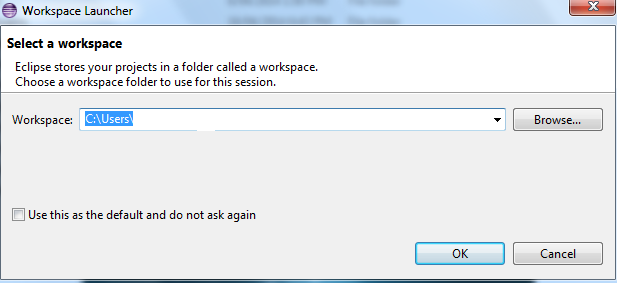 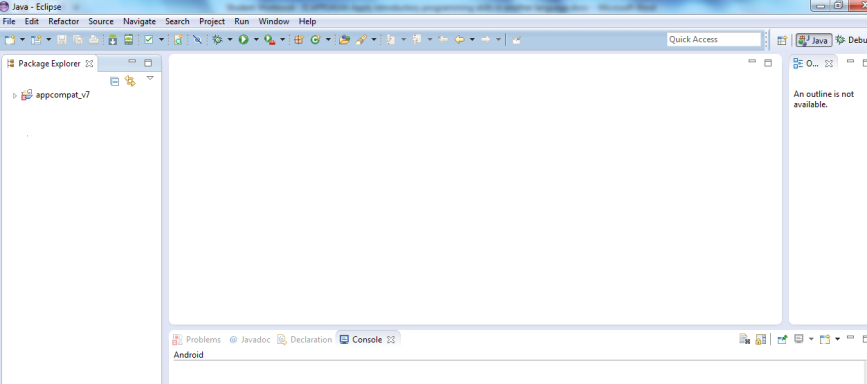 EnvironmentAfter the setup of Eclipse with the Android SDK and the WindowBuilder plugin it is time to become familiar with the environment.  This will be covered by a combination of videos, notes and exercises and activities.Apply basic language syntax and layout1.1 Apply basic language syntax rules1.2 Use language data types, operators and expressions to create clear and concise code1.3 Use appropriate language syntax for sequence, selection and iteration constructsActivity 1.1 Introduction to Java and Eclipse – watch these videos and follow the main points as the activities that follow will require you to apply this knowledgeDownload and Watch Video Java Tutorial for Beginners http://www.youtube.com/watch?v=Y4ftqcYVh5I&list=PLFF88DFD8D1235C61 Download and Watch Video Java Tutorial for Beginners 2
http://www.youtube.com/watch?v=1xOZlCuujZk Download and Watch Video Java Basic Programming Tutorial 2 (Variables and Data Types)Download and Watch Video Java Basic Programming Tutorial 3 (Operators)Download and Watch Video Java Basic Programming Tutorial 5 (Program Structure) Download and Watch Java Basic Programming Tutorial 8 (Getting User Input)Create a Java Application named HelloWorld that will print “Hello World- I am <your name>, this is my first Java Program”.Create a second Java Application that will use an int, a String, a Double, arithmetic calculations and output a result that will show the cost of buying carpet with length and width of 6m and 8 m and a cost of $90 per square meter for the cost of carpet.Change the second Java Application so that that a user can enter input for the length and width of the carpet as well as the cost per square meter and this input will be used for the calculation of the total area and the total cost of the carpet. Format the output with appropriate currency settings to 2 decimal places.Activity 1.2Download and Watch Video Java Basic Programming Tutorial 7 (If else, and Scope)Create a third Java Application that will use take as user input the name of a Month and output the number of days in the month based on an if …else if …. ElseConvert your third Java Application to use the switch statement instead of the if … else if … elseActivity 1.3Download and Watch Video Java Basic Programming Tutorial 9 (Loops and Break)Download and Watch Video Java enhanced for loop Tutorial Create a third Java Application that will use a loop to calculate the sum of the numbers from 1 to the number entered by the user. Eg. If a user inputs 56, then the program has to count the sum of numbers from 1 to 56, that is 1+2+3+4+ …+53+54+55+56.  Output the total with an explanatory statement.Modify the third Java Application so that when a user enters a number the program will only count the sum of even numbers between 1 and the number entered by the user. Eg. If a user inputs 56, then the program has to count the sum of even numbers up to 56, that is 2+4+6+8+…. +50+52+54+56.Modify the third Java Application to only add the odd numbers from 1 to the number entered by the user. Create a fourth Java Application that will use a loop to print the Leap Years from 1900 to 2100. A leap year is a year is defined as:
if year is not divisible by 4 then common year
else if year is not divisible by 100 then leap year
else if year is divisible by 400 then leap year
else common year Activity 1.4Download and Watch Video https://www.youtube.com/watch?v=wknEVG9bJic  - how to install and use WindowBuilderDownload and Watch Video https://www.youtube.com/watch?v=1sEYde5I7J8 – Use WindowBuilder Tutorial 1Download and Watch Video https://www.youtube.com/watch?v=Z06v0XeqJ0U - Building GUIs  with WindowBuilder Create a simple application that will contain the following screen layout. When button labelled Print is pressed the textField will hold the text “ My name is yourname”. When button labelled Clear is pressed it will clear the textField. 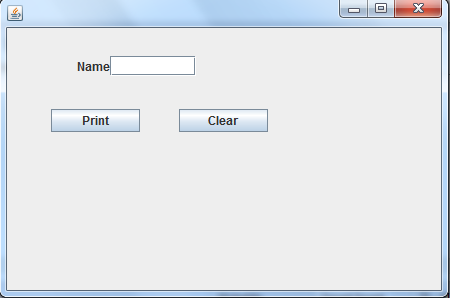 Modify the fourth Java Application above with a GUI to print a message whether a year is a leap year or not, when a year is entered into a textField and an appropriate button is pressed. As an extension, if a year is not a leap year, indicate the 2 leap years on each side of the year entered. 2. Code using data structures2.1 Demonstrate understanding of data structures2.2 Write code to create and manipulate arrays2.3 Design, define and use data structuresActivity 2.1Download and Watch Video Java Arrays Tutorial Download and Watch Video Java Basic Programming Tutorial 10 (Arrays)Download and Watch Video Java Basic Programming Tutorial 6 (Eclipse and Objects)Download and Watch Video Java Basic Programming Tutorial 13 (ArrayLists)Download and Watch Video Java ArrayList TutorialDownload and Watch Video Java Tutorial- Loop Array using enhanced for loopCreate a fifth Java Application that will create three arrays , array_int, array_double and array_string each of 10 elements. Demonstrate your ability to fill these arrays with sample data and to print the output using a loop.Create a sixth Java Application that will use a Class structure called Student that will have name, surname, gender and age as the data for each student. Create an array to hold data about 5 students. Use sample data and demonstrate your ability to load the data and then to print it as output from the program using a loop to step through the array of students.Activity 2.2 – Extension ( optional )Create a Java Application called Prime,that will accept input as a whole number and output whether the number is a prime or a composite number. A prime number is a number only divisible by itself and 1 eg. 2,3,5,7,11,13,17,19,23,29,31 etc. A composite number is any whole number that is divisible by another number apart from itself and 1 eg. 9 is divisible y 1, 9 and 3 therefore not prime. Use a form and a nice GUI to run the program. Extension ( optional ) - If a number is not prime, print the nearest primes to either side of the number entered. Eg, if the number 32 is entered , it is NOT a prime, but 31 and 37 are primes on either side.Extension (optional ) – Use an array structure to hold the prime numbers less than or equal to the number entered by the user. Eg. User enters 36. The array holds the numbers 2,3,5,7,11,13,17,19,23,29,31. Every other number less than or equal to 36 is a composite number. The array will add a new number each time a new one is found. To add a new number, keep track of the last element and add one more element at the end of the array. You will need to declare a size for the array before you run the code. That means you cannot have the size of the array grow dynamically as required. A fixed static maximum size will need to be declared.  Eg if the array is declared as:int prime [] = new int[100];    // this is a comment – max size is 100int count = -1;
prime[count++] = 2;  // add 1 to count, then set prime[0] to 2
prime[count++] = 3;  // add 1 to count, then set prime[1] to 3
prime[count++] = 5;  // add 1 to count, then set prime[2] to  5
prime[count++] = 7;  // add 1 to count, then set prime[3] to 7At this point count is set to 4. To print the array a few options are available. system.out.println(Arrays.toString(prime));  // this prints all elements in the array     for (int i= 0; i <= (count-1); i++ )    //create a for loop from i=0 to i= (count–1)		for (int i= 0; i <= (count-1); i++ )				{					System.out.print(String.valueOf(prime[i])+',');				}				    System.out.println();			}  	This would output:   2,3,5,7, Hint 1: Prime numbers are only ever odd – so you don’t need to test every number between 1 and the number entered by the user. Just the odd ones.Hint 2: If a number does not have a factor between 1 and its square root rounded up by 1, then it is a prime number. That is, you will not find a factor of the number entered higher than the square root rounded up by 1 if you haven’t found it below that value already.For example (1):  Number entered = 55. Square root (7.41) rounded up is 8. A factor is found at 5,therefore it is not prime number. If a factor wasn’t found by 8, don’t bother searching any longer as it is a prime. There can’t be a number higher than the square root as a factor if a factor hasn’t been found already between 1 and the square root.		(2) Number entered = 47. The square root (6.85) rounded up to the next number is 7. Since there are no factors of 47 less than or equal to 7, there will not be any above 7. This means you can stop searching as 47 is a prime number.Code using standard algorithms3.1 Create sequential search, binary search, insertion and deletion algorithms to operate on arrays3.2 Code standard sequential access algorithms and random access algorithmsActivity 3.1Create a sixth Java Application that will use a Class structure called Student that will have name, surname, gender, course (eg. CertificateIV), age as the data for each student. Create an ArrayList to hold data for 10 students. Use sample data and demonstrate your ability to: load the data and then to print it as output from the program using a loop to step through the arraylist of students.Add a new student’s details using the ArrayList method to add a new studentRemove a student using the ArrayList method for removing a studentActivity 3.2Modify the sixth Java Application as follows:Add a new data item for each student called studentidCreate an arraylist of 10 studentsSearch for a student given a student id as input using a sequential search. Print all student details if found, otherwise print the message Student Not EnrolledSort the arraylist in increasing order of surnameSearch for a student by surname using a binary search. Print all student details if found, otherwise print the message Student Not EnrolledActivity 3.3Using WindowBuilder after watching the video on building a Graphical User Interface for a java program http://www.youtube.com/watch?b7ejd7gAynM Create an seventh Java Application with a simple GUI interface that will have TextFields name, surname, age, hours, rate of pay and a button called Calculate. When the Calculate button is pressed the total wages for the person will be output in a label or a TextField on the GUI interfaceModify the sixth Java Application that will use the video tutorial in this Activity to create a simple GUI interface to show the arraylist of students. Modify the sixth Java Application in (b) to create textFields (id, name, surname, gender, course, age) that will show the current student highlighted in the arraylist. Add a button to add a student using the values in the TextFields and update the arraylist on the GUI interface.Add a button to delete a student with the id in the id TextField or the currently selected student and update the GUI arraylist.Create a search textfield, and add a button to search for a student id in a search TextField and fill the TextFields (id, name, surname, gender, course, age).  Activity 3.4 – Extension ( optional )Download and Watch Video Java Multi-Window Program http://www.youtube.com/watch?v=bKPGEqJHWaEModify the seventh Java Application so that the Add button to add a student is implemented through a different Window in the program with a label at the top “Add a Student”.4. Debug code4.1 Use stand-alone debugging tools or tools provided by integrated development environment (IDE) to debug code4.2 Use a debugger to trace code execution and examine variable contents to detect and correct errors Activity 4.1Download and Watch Video Eclipse Debugger Tutorial:javavids http://www.youtube.com/watch?v=1sKnGW1eXUMDownload and Watch Video Using the Eclipse Debugger http://www.youtube.com/watch?v=9gAjIQc4bPUCreate an eighth Java Application that will: Calculate the wages for 3 employees that will have name, surname, hours, rate of pay per hour, total gross, total net ( after 30% tax is taken) and print these as output. Use the debugger to create BreakPoints, Variable Watches to examine the contents of variables to detect errors. Where there is an error, enter or change the value of a variable during runtime to modify the calculation.5. Document activities5.1 Follow organisational guidelines for developing maintainable code and adhere to the provided coding standard when documenting activities5.2 Apply internal documentation suitable for use by peers to all code created and use documentation tools available in the target language when documenting activities Organisational Coding Standards When programs are written in an organization such as a school, a government department, a charity, a bank, an insurance company or a software producing company, there are standards or requirements as part of the writing of the software. Coding standards involve the following:Coding standards are guidelines for code style and documentation.  The dream is that any developer familiar with the guidelines can work on any code that followed them.Standards range from a simple series of statements to involved documents.Coding standards cover: Program DesignNaming ConventionsFormatting ConventionsDocumentationPossibly Even LicensingThe reasons for having coding standards include:Greater consistency between developersEasier to develop and maintainSaves time and moneyReducing the cost of software maintenance is the most often cited reason for following coding conventions. In their introduction to code conventions for the Java programming language, Sun Microsystems provides the following rationale:[1]Code conventions are important to programmers for a number of reasons:40%-80% of the lifetime cost of a piece of software goes to maintenance. [2]Hardly any software is maintained for its whole life by the original author.Code conventions improve the readability of the software, allowing engineers to understand new code more quickly and thoroughly.If you ship your source code as a product, you need to make sure it is as well packaged and clean as any other product you create.There is not much point in writing a program that is not easy to follow. A program can be made easier follow if there are a number of principles that all programmers pay attention to, such as:Use of consistent, meaningful variable names eg. wages for a worker’s wages, hoursWorked for the number of hours a worker has worked. Compare that with using x for a worker’s wages, and y for the number of hours worked. The former is very easy to read and follow, the latter is close to impossible to make sense of as only the original programmer would know what he/she means by x or y.Use of a naming convention. A number of naming conventions exist such as CamelCase. For some languages (such as Java and Microsoft's .NET) this practice is recommended by the language developers or by authoritative manuals and has therefore become part of the language's "culture". Examples of CamelCase include :myHourlyRate hoursWorkedsumOfHoursWorkedtotalTaxPayableNote the first character is lower case, then each new word in the compound name is upper case.Style guidelines often distinguish between upper and lower camel case, typically specifying which variety should be used for specific kinds of entities: variables, record fields, methods, procedures, types, etc. These rules are sometimes supported by static analysis tools that check source code for adherence. This means when a method name or variable name is entered the Integrated Development Environment (IDE) will produce a message or warning reminding the programmer of the correct style guideline if it is not being followed.Activity 5.1Using any of your previously written Java Applications, list several variable names, write them using the correct CamelCase standard and use meaningful names.Internal Documentation Computer software is said to have Internal Documentation if the notes on how and why various parts of code operate is included within the source code as comments. It is often combined with meaningful variable names with the intention of providing potential future programmers a means of understanding the workings of the code.This contrasts with external documentation, where programmers keep their notes and explanations in a separate document.Internal documentation has become increasingly popular as it cannot be lost, and any programmer working on the code is immediately made aware of its existence and has it readily available.Activity 5.2Using any three of your previously written Java Applications, add comments or internal documentation so that the next person who is maintaining the code can follow the intention and flow of your coding. Remember comments in java are as follows:           a = a + b;     //  a single line comment – ignored by the program/* A comment block       © Created by John Smith 2014All rights reserved . Contact jsmith@yahoo.com for any feedback*/Test Code6.1 Design and document tests6.2 Capture and record test resultsTesting Programming CodeSoftware testing can be stated as the process of validating and verifying that a computer program/application/product:meets the requirements that guided its design and development,works as expected,can be implemented with the same characteristics,and satisfies the needs of stakeholders.A primary purpose of testing is to detect software failures so that defects may be discovered and corrected. Testing cannot establish that a product functions properly under all conditions but can only establish that it does not function properly under specific conditions.[4] The scope of software testing often includes examination of code as well as execution of that code in various environments and conditions as well as examining the aspects of code: does it do what it is supposed to do and do what it needs to do. In the current culture of software development, a testing organization may be separate from the development team. There are various roles for testing team members. Information derived from software testing may be used to correct the process by which software is developed.[5]Every software product has a target audience. For example, the audience for video game software is completely different from banking software. Therefore, when an organization develops or otherwise invests in a software product, it can assess whether the software product will be acceptable to its end users, its target audience, its purchasers and other stakeholders. Software testing is the process of attempting to make this assessment. Testing TableDesigning Test DataIt is very important to design comprehensive testing data to ensure the program will operate in all possible environments. Examples of test data to include are:existence testing – check that data is entered and there isn’t a blank or lack of data.range testing – check that the value is within an acceptable or expected range eg. day of month cannot be less than 1 or greater than 31. type testing – if an integer is expected check that a different data type is not entered such as String or Boolean.Reasonableness testing – Is the data reasonable? For example, hours worked for an employee has to be greater than or equal to zero. There is no point accepting a negative value and proceeding with a wages calculation as the results will be meaningless.  Equally there is no point in accepting a value of 168 for hours worked as this would mean the worker did not sleep but worked for 7 days straight.Efficient and well-designed test data – Testing is time consuming and must be efficiently designed to maximise the effectiveness of the testing process. For example if the program works with a positive value for hours worked such as 20 hours, there is not much point testing 21, 22, 23, 24, 25 etc hours as these will not give more insight into the program unless there is a boundary to be checked such as more than 20 hours per week means the hourly rate may change and this will impact on the wages calculated. Otherwise, testing has to be related to the logic of the actual code written. Sample Testing CycleTest planning: Test strategy, test plan, testbed creation. Since many activities will be carried out during testing, a plan is needed.Test development: Test procedures, test scenarios, test cases, test datasets, test scripts to use in testing software.Test execution: Testers execute the software based on the plans and test documents then report any errors found to the development team.Test reporting: Once testing is completed, testers generate metrics and make final reports on their test effort and whether or not the software tested is ready for release.Test result analysis: Or Defect Analysis, is done by the development team usually along with the client, in order to decide what defects should be assigned, fixed, rejected (i.e. found software working properly) or deferred to be dealt with later.Defect Retesting: Once a defect has been dealt with by the development team, it is retested by the testing team. AKA Resolution testing.Regression testing: It is common to have a small test program built of a subset of tests, for each integration of new, modified, or fixed software, in order to ensure that the latest delivery has not ruined anything, and that the software product as a whole is still working correctly.Test Closure: Once the test meets the exit criteria, the activities such as capturing the key outputs, lessons learned, results, logs, documents related to the project are archived and used as a reference for future projects.Testing is a specialization in the Information Technology profession and there are many additional aspects to testing such as User Acceptance Testing, Alpha Testing and so on which are beyond the scope of this Unit of Competence.Activity 6.1Using the eighth Java Application create a test table for the testing of the program for the three workers to ensure the program is working as expected. Complete the test table and show your results with screen shots as evidence of your tests. Deploying your java program Download and Watch Video https://www.youtube.com/watch?v=RbhJ9sTMTD8  - Eclipse JAR export: Publishing your Java Program Tutorial Activity 6.2Deploy any one of the java applications written in this student workbook to another device based on the video above. Elements Performance Criteria1. Apply basic language syntax and layout1.1 Apply basic language syntax rules1.2 Use language data types, operators and expressions to create clear and concise code1.3 Use appropriate language syntax for sequence, selection and iteration constructs2. Code using data structures2.1 Demonstrate understanding of data structures2.2 Write code to create and manipulate arrays2.3 Design, define and use data structures 3. Code using standard algorithms3.1 Create sequential search, binary search, insertion and deletion algorithms to operate on arrays3.2 Code standard sequential access algorithms and random access algorithms4. Debug code4.1 Use stand-alone debugging tools or tools provided by integrated development environment (IDE) to debug code4.2 Use a debugger to trace code execution and examine variable contents to detect and correct errors5. Document activities5.1 Follow organisational guidelines for developing maintainable code and adhere to the provided coding standard when documenting activities5.2 Apply internal documentation suitable for use by peers to all code created and use documentation tools available in the target language when documenting activities6. Test code6.1 Design and document tests6.2 Capture and record test resultsOverview of assessmentCritical aspects for assessment and evidence required to demonstrate competency in this unitEvidence of the ability to:perform programming coding to create, debug and test medium-size applicationsgenerate design and code documentationtest and confirm that created application meets program specifications.Context of and specific resources for assessmentAssessment must ensure access to:IDE for the determined languagespecific tools and licences, depending on particular platform and languageappropriate learning and assessment support when requiredmodified equipment for people with special needs.Method of assessmentA range of assessment methods should be used to assess practical skills and knowledge. The following examples are appropriate for this unit: evaluation of candidate’s application code, test and documentationverbal or written questioning of candidate on key programming concepts, such as:syntax and language featuresaggregate data types (such as collections, lists, hash tables, arrays and queues) that are appropriate to the language studiedusing an IDEdebugging code.TestExpected ResultActual Result (A supporting screen shot of the results would be required.)Conclusion/Actionhours = 15Program to process and calculate total wages Program processes and outputs total wages correctly. Positive integers for hours will work correctly in the program.User input hours = “hello”Program to report an input error and ask user to input hours again as a positive integerProgram crashes with Exception Error Correct code to check for type of data entered for variable hours and output a message if not an integer. Request user to re-enter hours.Calculate wagesWages should be the correct product of hours worked times hourly rateWages is not the correct product of hours worked times hourly rateCorrect the code that calculates wages